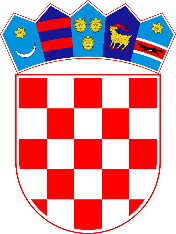 REPUBLIKA HRVATSKAZAGREBAČKA ŽUPANIJAGRAD IVANIĆ-GRADGRADSKO VIJEĆE GRADA IVANIĆ-GRADASAVJET MLADIH GRADA IVANIĆ-GRADAKLASA: 024-05/22-16/2URBROJ: 238-10-01/23-10Ivanić-Grad, 20.03.2023.Predsjednik Savjeta mladih Grada Ivanić-Grada, saziva4. SJEDNICU SAVJETA MLADIH GRADA IVANIĆ-GRADdana 22. ožujka 2023. s početkom u 19 sati u prostorijama Gradske uprave Grada Ivanić-Grada, Park hrvatskih branitelja 1, 10310 Ivanić-Grad.Za sjednicu se predlaže slijedeći:DNEVNI REDUsvajanje zapisnika s 3. sjednice Savjeta mladih Grada Ivanić-GradaDonošenje i usvajanje Izvješća o radu Savjeta mladih Grada Ivanić-Grada za 2022. godinuRazno.Predsjednik Savjeta mladih Grada Ivanić-GradaJosip Banić